Отчет  № 1   объединения «Веселый лоскуток» 1 и 2 группыТемы занятий:Интернет ресурсы: ddt-griv.ru (страничка педагога – Барышникова Л.С.),   stranamasterov.ru, http//nsportal.ruИзделия по темам:1.     2.  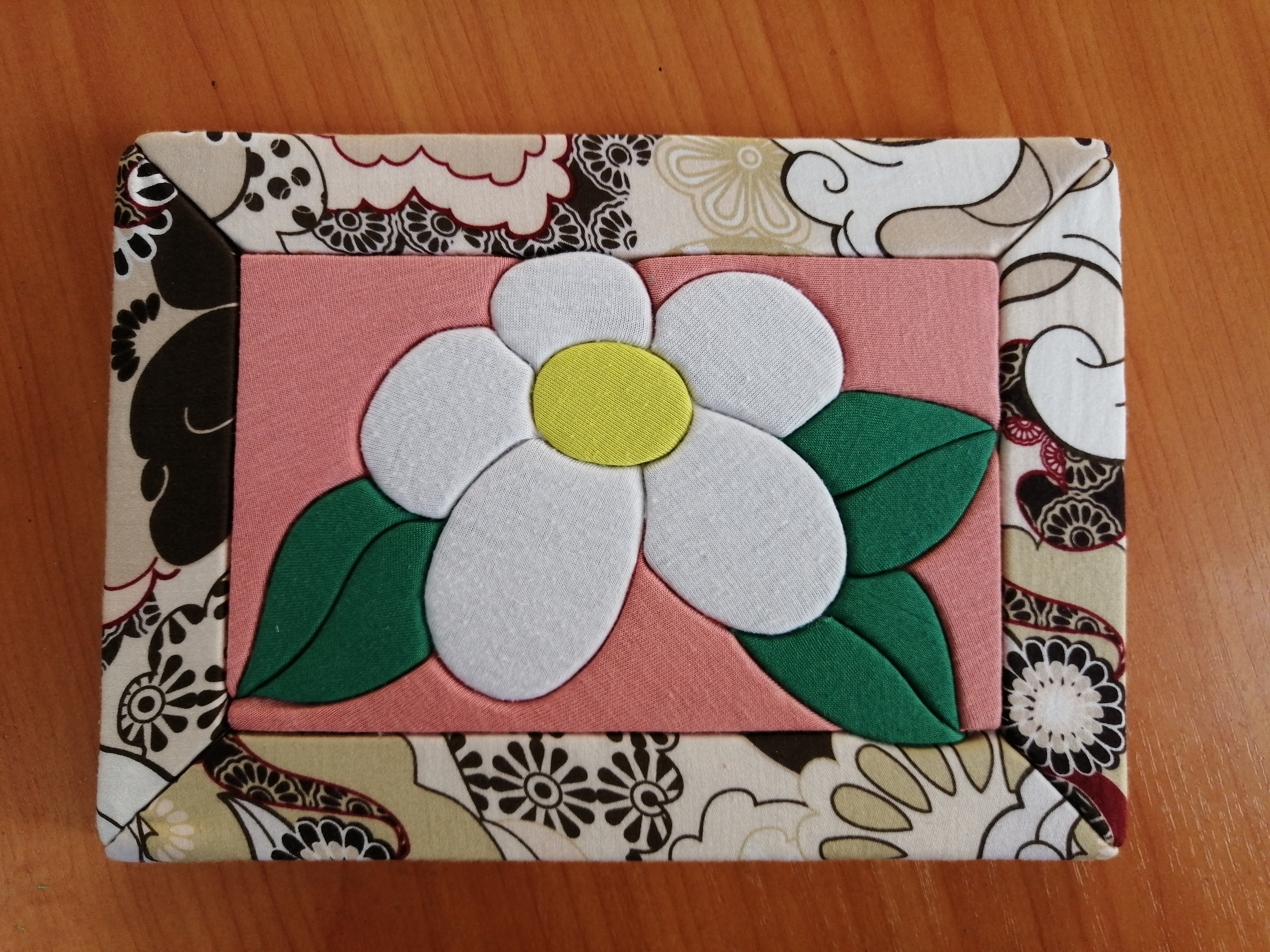 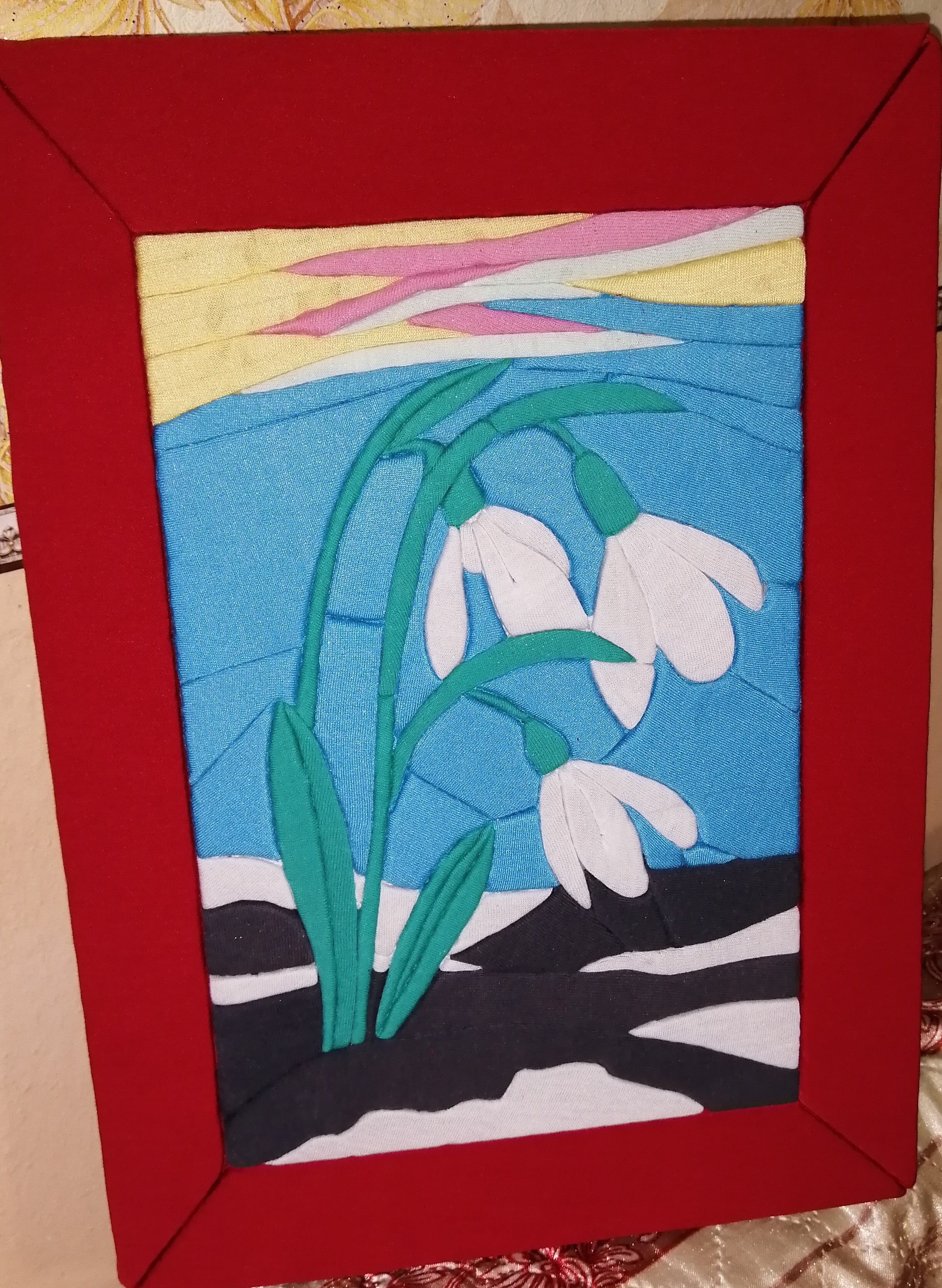 Работа в группе «Радуга»: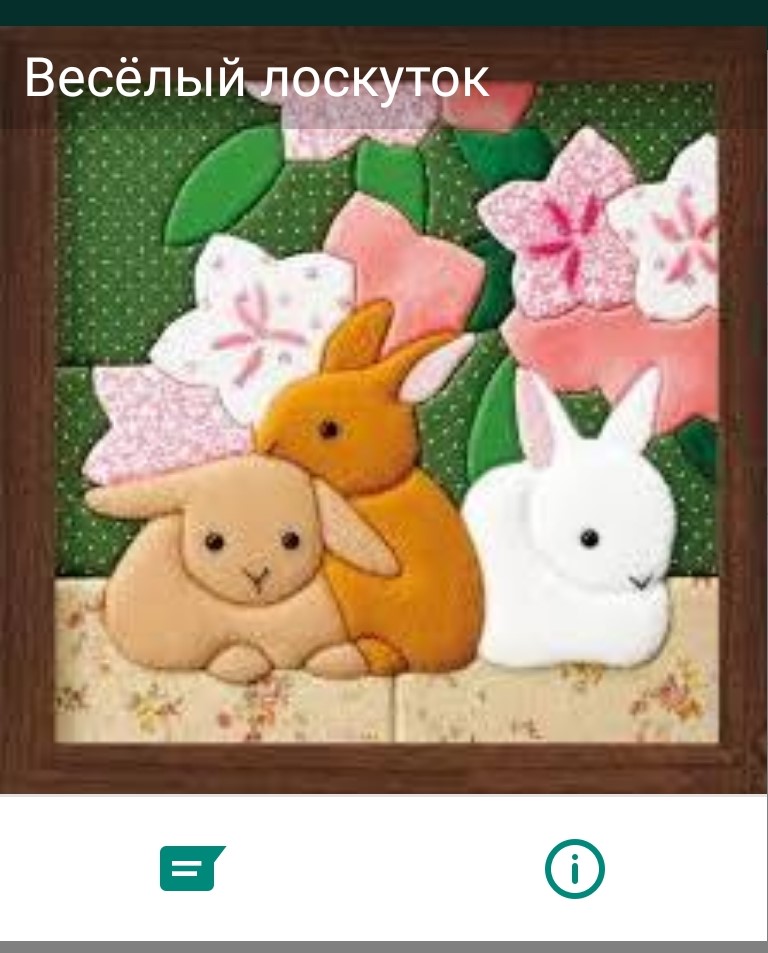 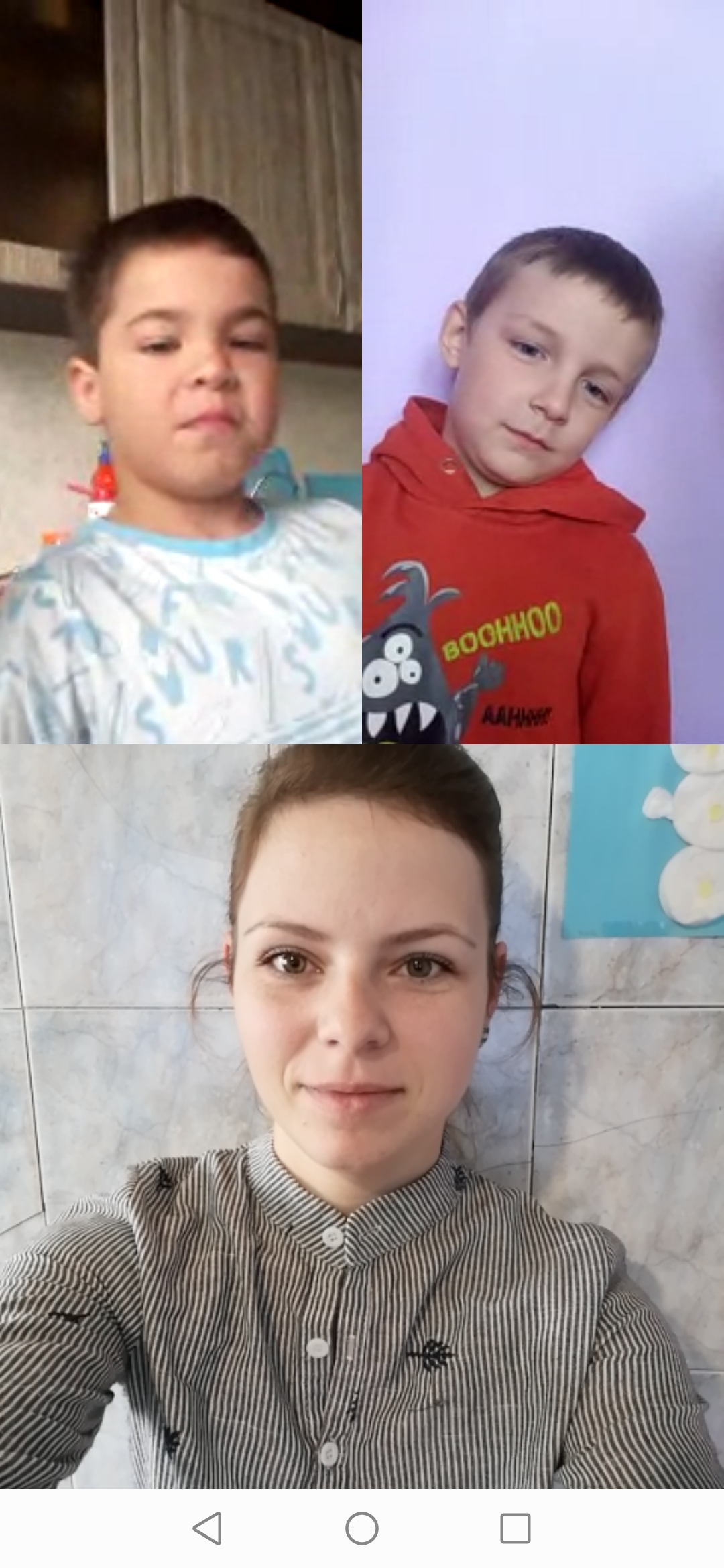 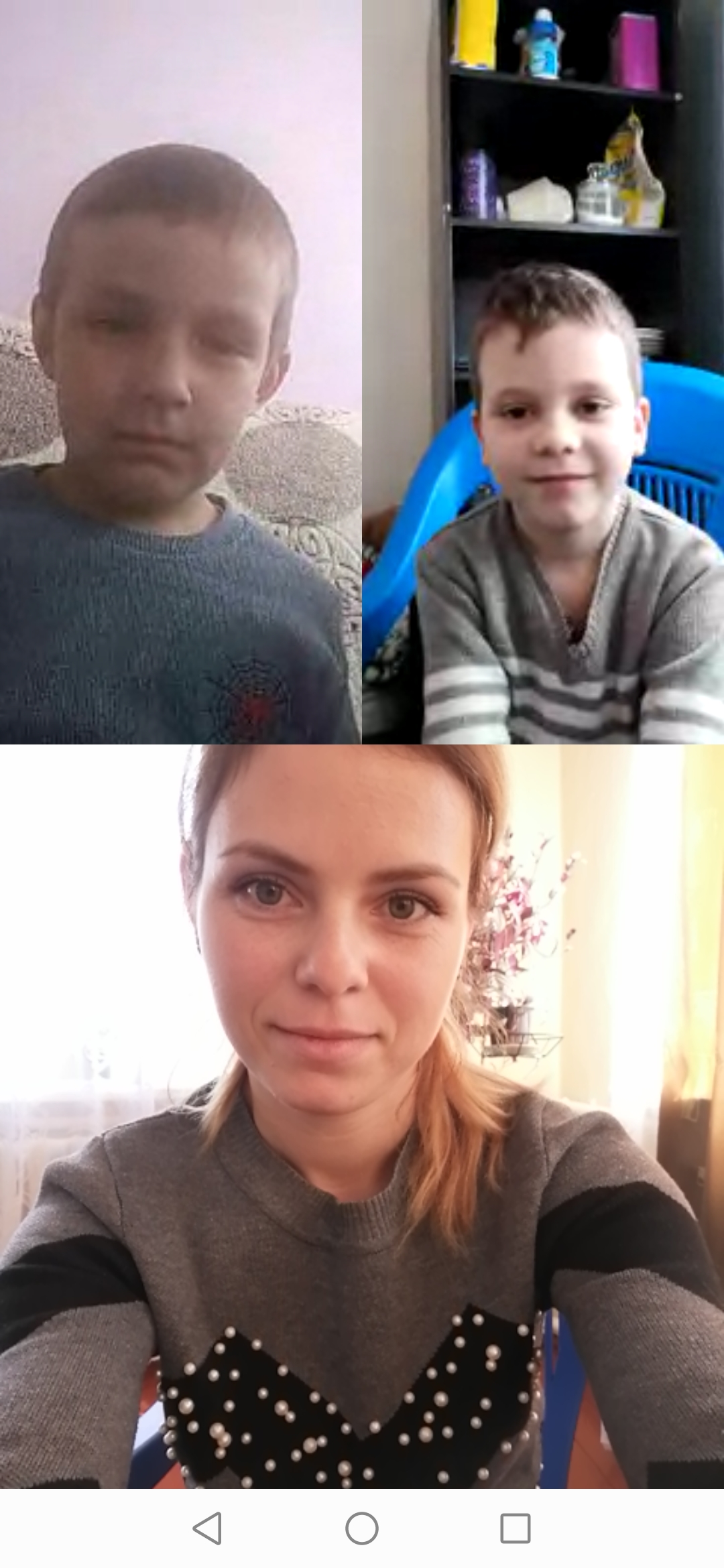 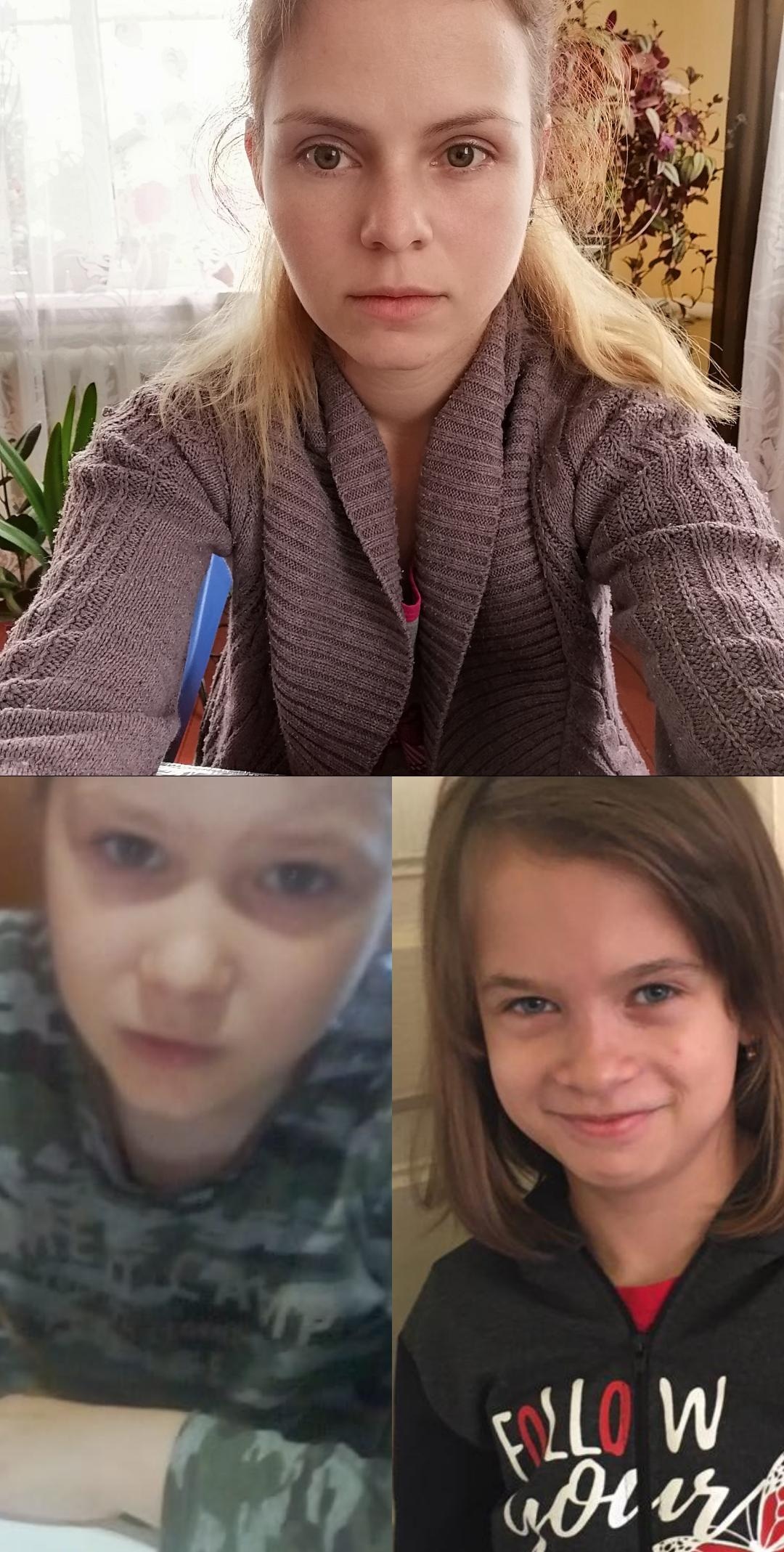 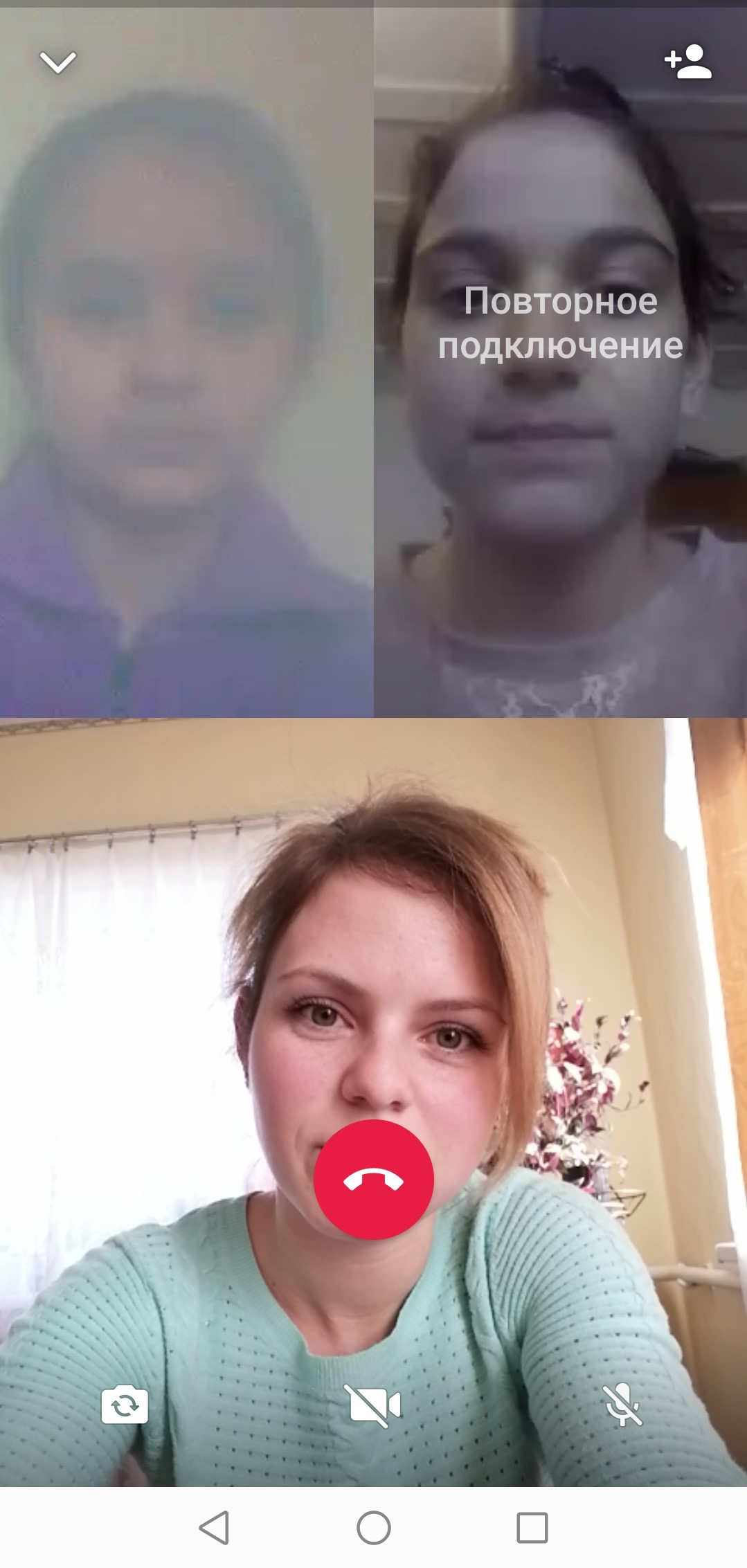 Отчет детей  2-х групп о проделанной работе: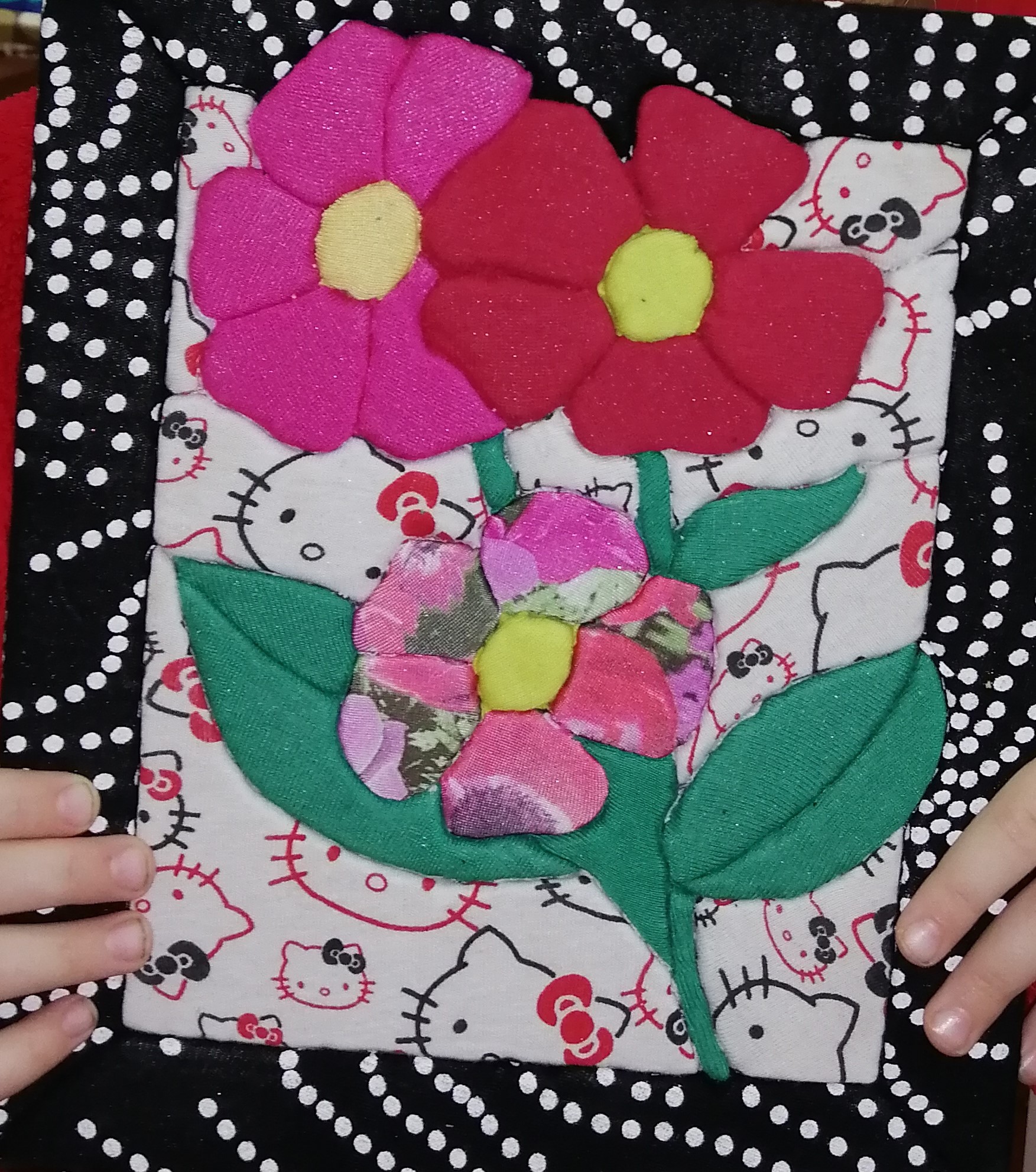 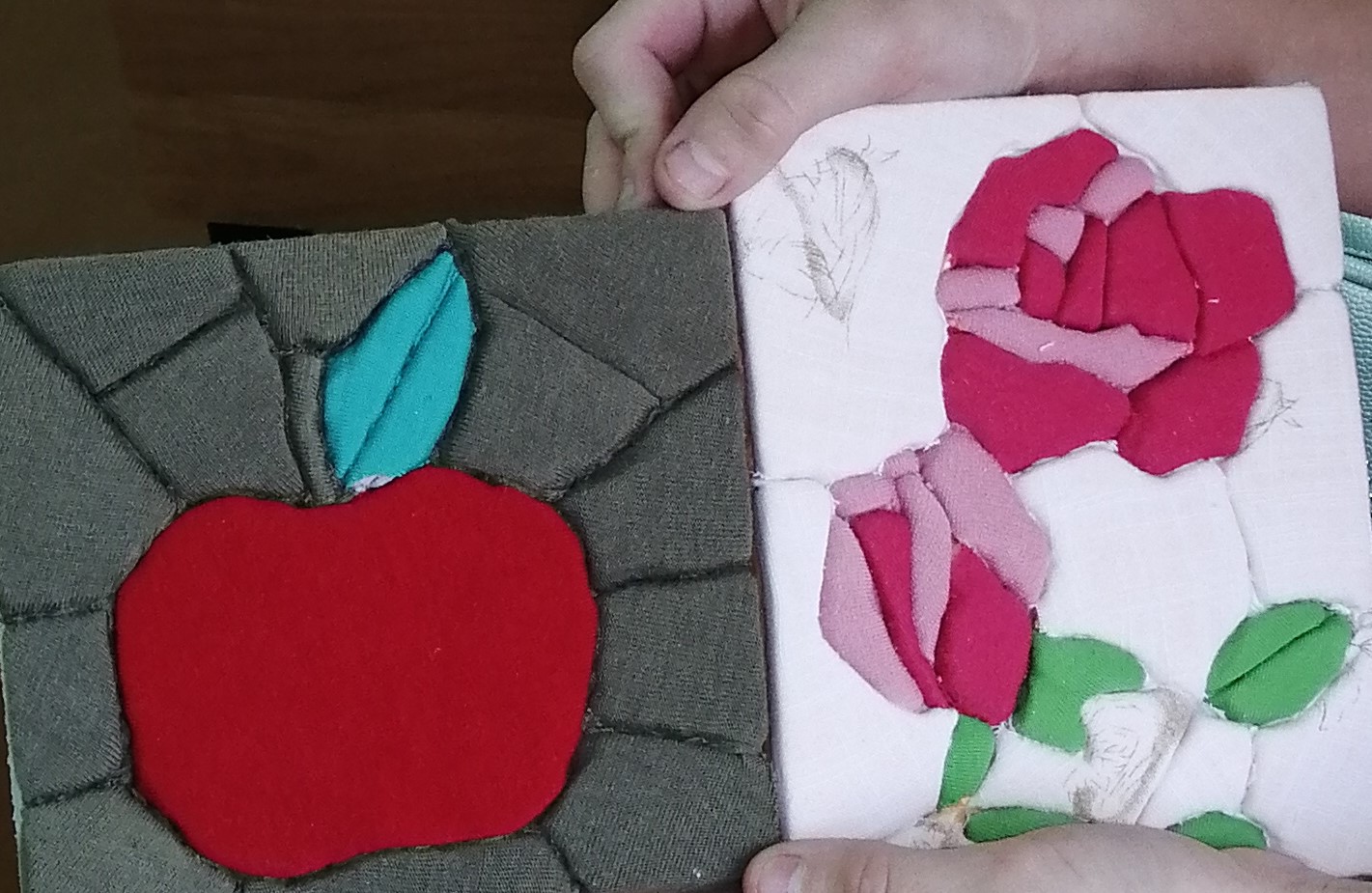 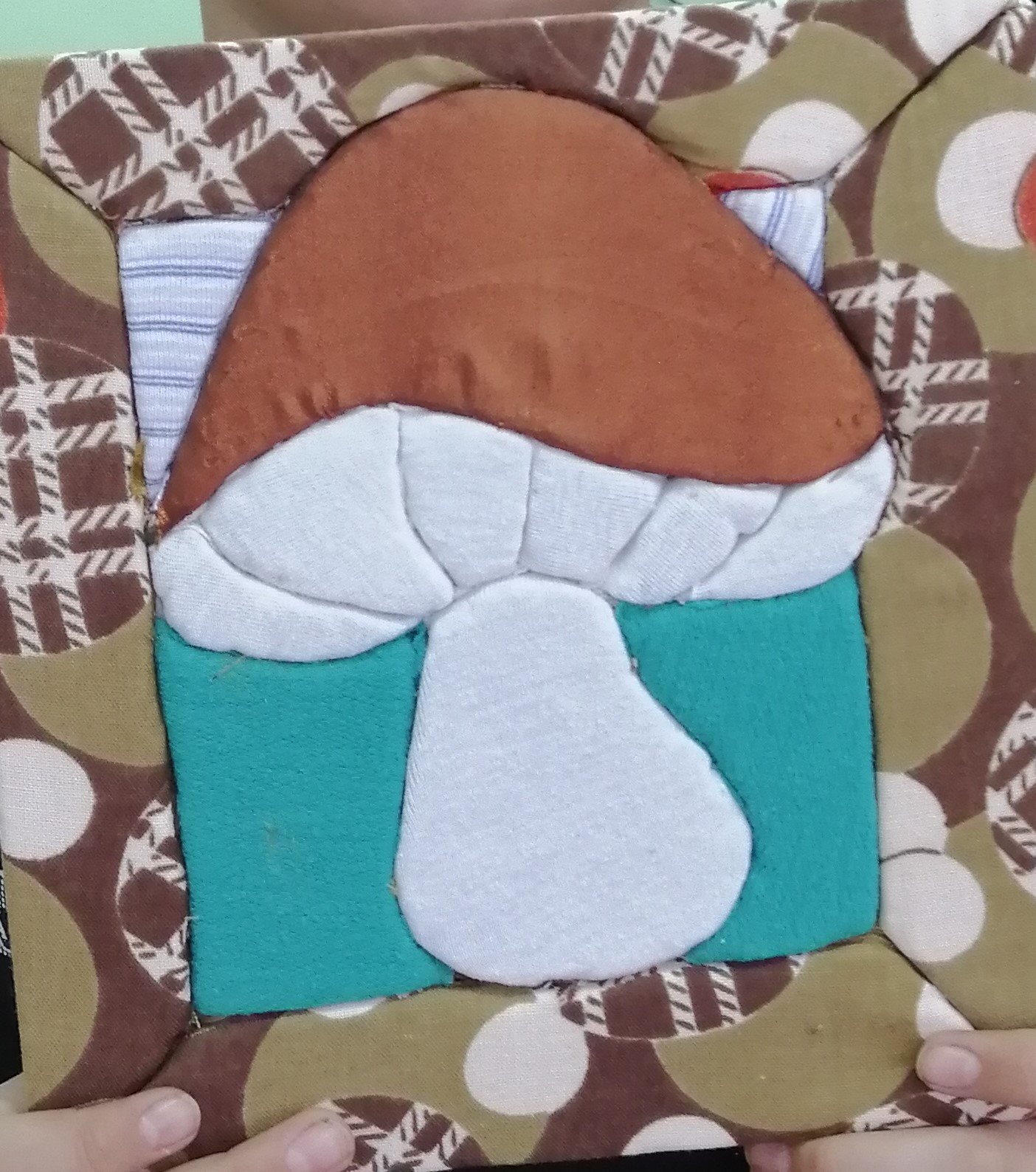 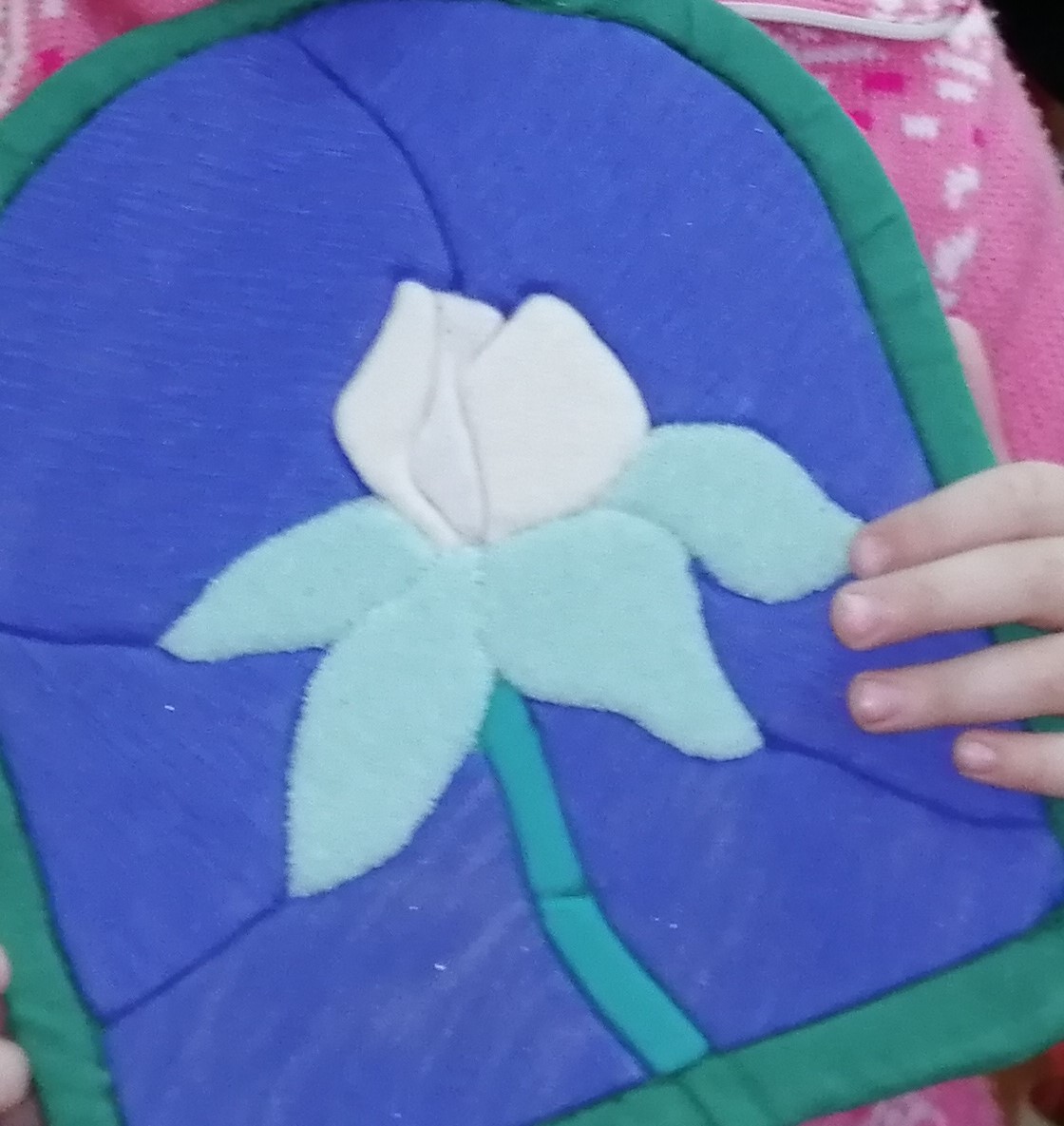 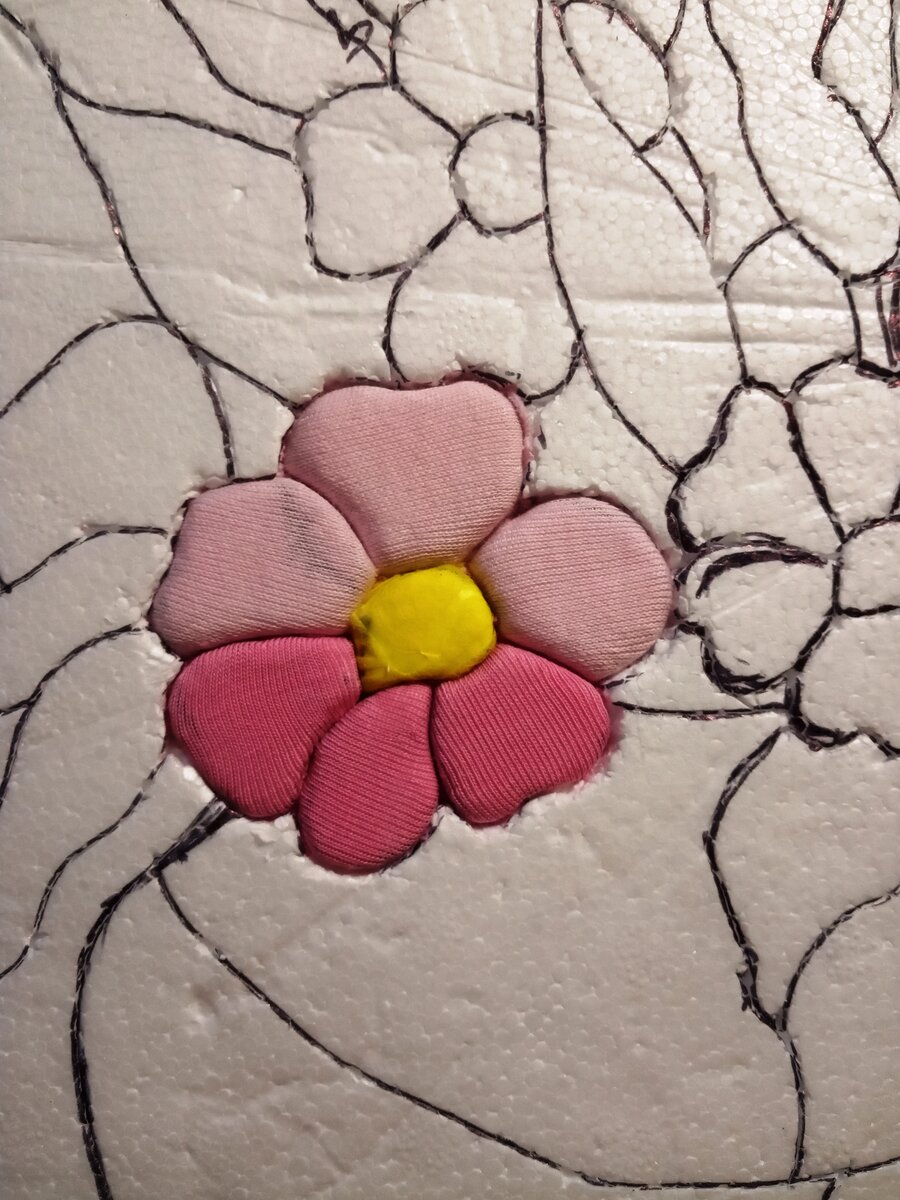 Воспитательная работа.- Посещение музея военной техники «Оружие Победы» (посещение музея доступно c помощью сервисов Яндекс Карты или Google Maps в панорамном режиме)- Видеоэкскурсия в краевой художественный музей им. Ф. А. Коваленко сайт: kovalenkomuseum.ru (фонд музея - произведения живописи, графики, скульптуры и декоративно-прикладного искусств) Тема занятияДата 1 группаДата2 группаИспользуемая литератураМатериалы и оборудованиеЗаправка краев ткани в изделие. Окончательное оформление работы над панно «Весна на пороге».14.04.2015.04.20Комарова Т. С. Детское художественное творчество.Пенопластовые заготовки; Ножницы; клей-карандаш; Карандаш; Канцелярский нож; Стек (пилочка); Ткань; линейка.Подбор рисунка и ткани для выполнения коллективной работы - панно «День Победы».Вырезание шаблонов.16.04.2017.04.20Комарова Т. С. Детское художественное творчество.Пенопластовые заготовки; Ножницы; клей-карандаш; Карандаш; Канцелярский нож; Стек (пилочка); Ткань; линейка.Выполнение коллективной работы - панно «День Победы».Перевод шаблонов на панно. Заправка краев ткани в изделие.21.04.2022.04.20Комарова Т. С. Детское художественное творчество.Пенопластовые заготовки; Ножницы; клей-карандаш; Карандаш; Канцелярский нож; Стек (пилочка); Ткань; линейка.